DESCRIPCIÓN DE LA TAREA: UTILIZA ALGUNOS DE LOS RECURSOS “MATEMÁ-TOCAS” EN TU AULA, REALIZANDO UNA O VARIAS ACTIVIDADES DE LAS QUE SE PROPONE EN EL MISMO, SEGÚN VEAS CONVENIENTE (SOBRE TODO MANIPULATIVAS)Marca con una “X”, la actividad que describes y has llevado a tu práctica docente en el aula.Comenta los aspectos positivos y negativos de tu práctica en el aula a nivel profesional y personal.Comenta los aspectos positivos y negativos con respecto a tu feedback con el alumnado.“Una imagen vale más que mil palabras”. Inserta una foto de tu práctica en el aula, si es posible. Si no fuese posible, describe una situación que te haya llamado la atención que se haya producido en la misma.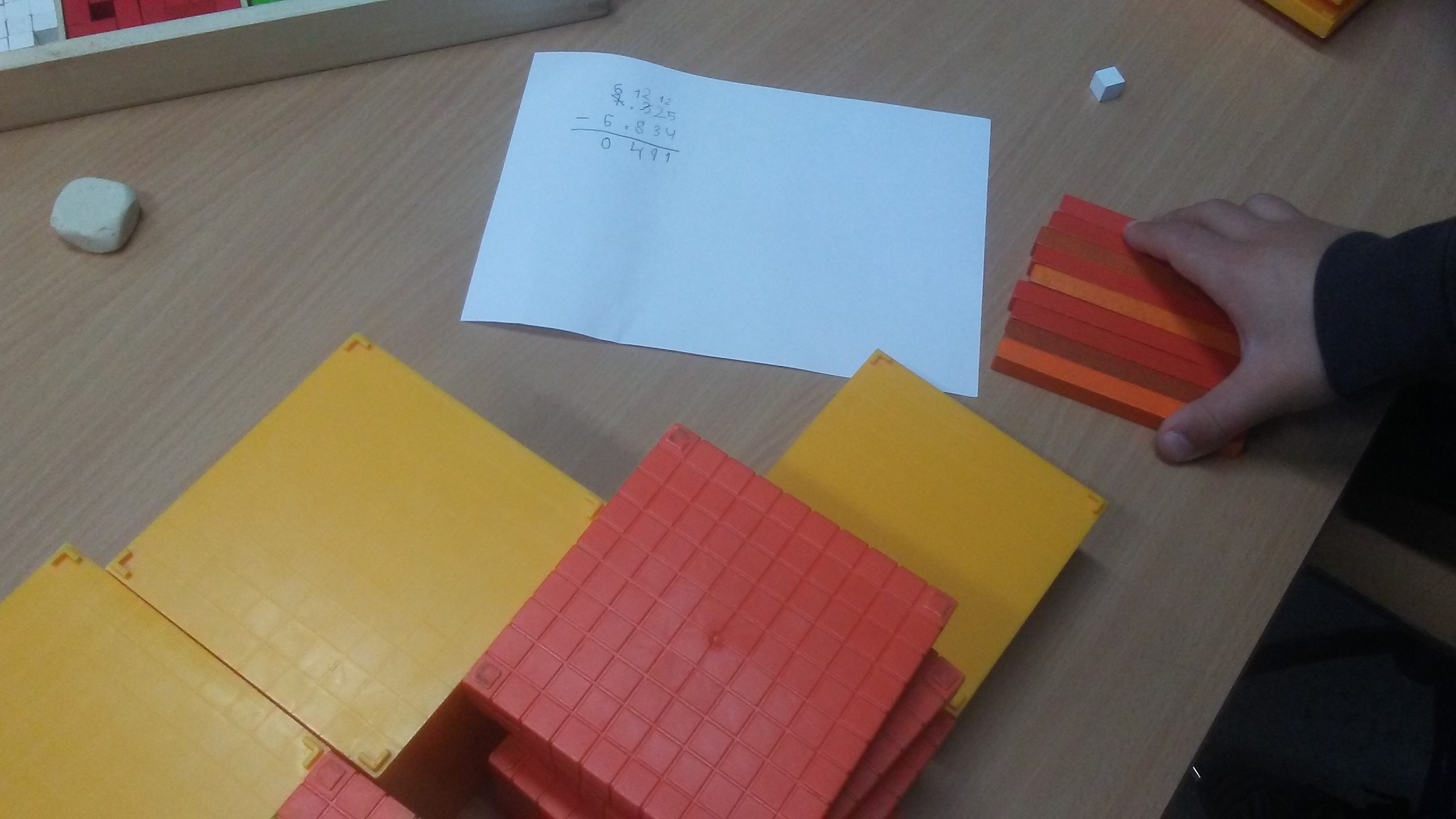 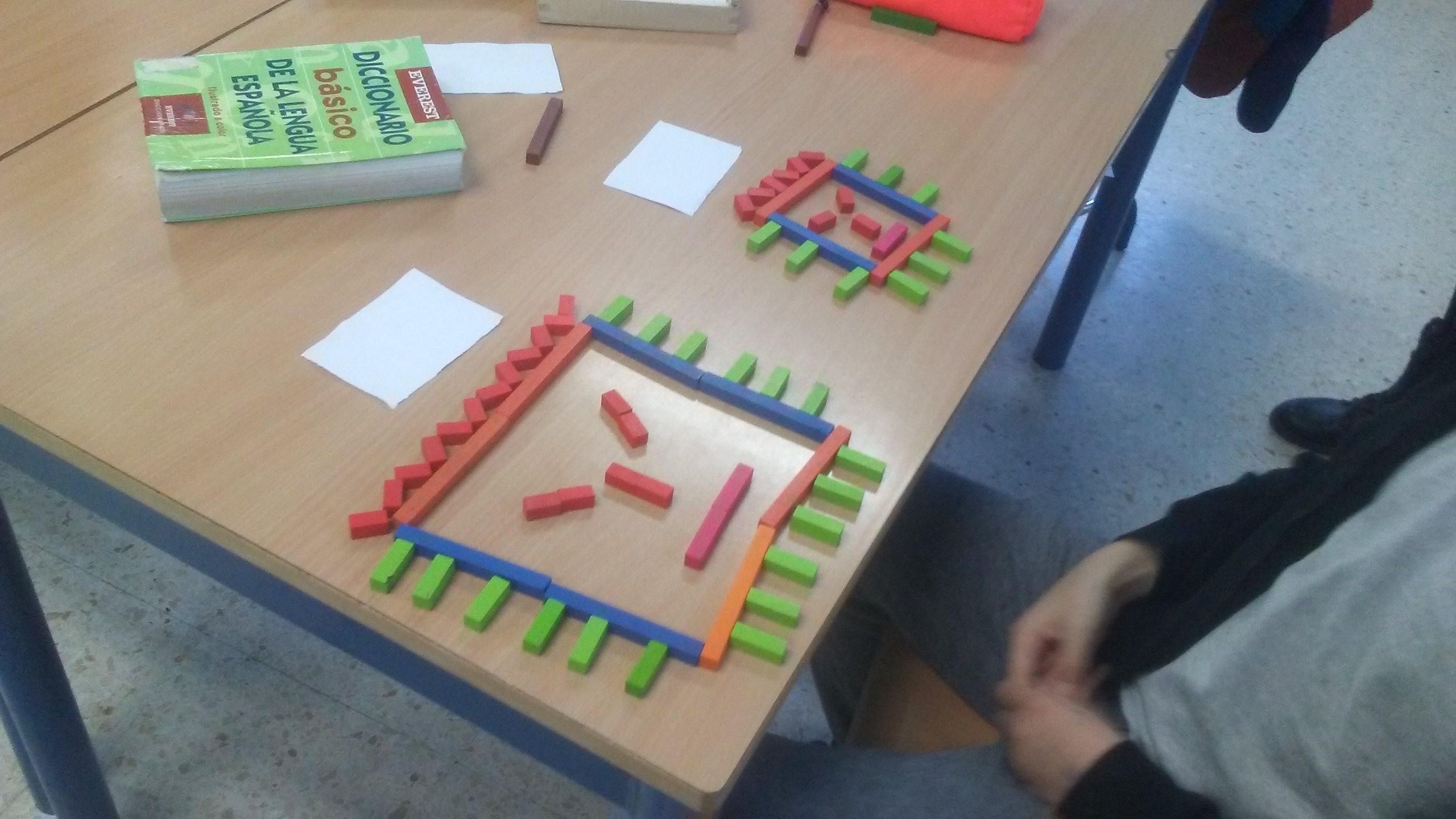 FORMACIÓN: APRENDER/ENSEÑAR MATEMÁTICAS. UNA VISIÓN PRÁCTICA Y MANIPULATIVALUGAR: CEIP BLAS INFANTE. CASARES.FECHA:23/01/2019NOMBRE Y APELLIDOS: YOLANDA MUÑOZ MARTÍND.N.I.74912390XXCONCEPTOS BÁSICOSXNUMERÁCIÓNXDESCOMPOSICIÓN DE 1 AL 9EL NÚMERO DE DOS CIFRASXLA SUMAXLA RESTAXLA MULTIPLICACIÓNLA DIVISIONFRAC. - PORCEN. -DECIMA.XPROBLEMASGEOMETRIADesde mi punto de vista enseñar matemáticas de forma manipulativa aporta muchos beneficios tanto para el alumnado como para el profesorado. El primero y más importante, es ver como los niños y niñas disfrutan aprendiendo y las matemáticas dejan de ser una asignatura aburrida y  difícil de comprender. A través de las regletas o de cualquier otro recurso, garbanzos, ábacos, lápices...se pueden trabajar la mayoría de los contenidos matemáticos y de esta forma el alumnado desarrolla entre otras capacidades su razonamiento matemático así como sus habilidades para el cálculo mental.Entre los aspectos negativos solamente destacar que no en todos los centros se trabaja de forma manipulativa, por tanto cuando llegas a un colegio nuevo y quieres trabajar con los alumnos a través de esta metodología, tienes que comenzar desde cero porque todo el trabajo previo que ya hemos encontrado por ejemplo en mi centro, no todos los alumnos de otros colegios lo poseen.Positivos:- Me he dado cuenta de que el alumnado puede hacer cálculos elevados de forma mental desde edades tempranas. Yo nunca había tenido la oportunidad de comprobarlo.- Asombra la capacidad de calcular de forma mental que tienen algunos alumnos.- No necesitan representar de forma simbólica los cálculos.- Favorece el razonamiento matemático, la capacidad de abstracción, el concepto de número y cantidad…- Motivación de mi alumnado.- Satisfacción  por parte del profesorado.Negativos:- Requiere de mucho trabajo previo.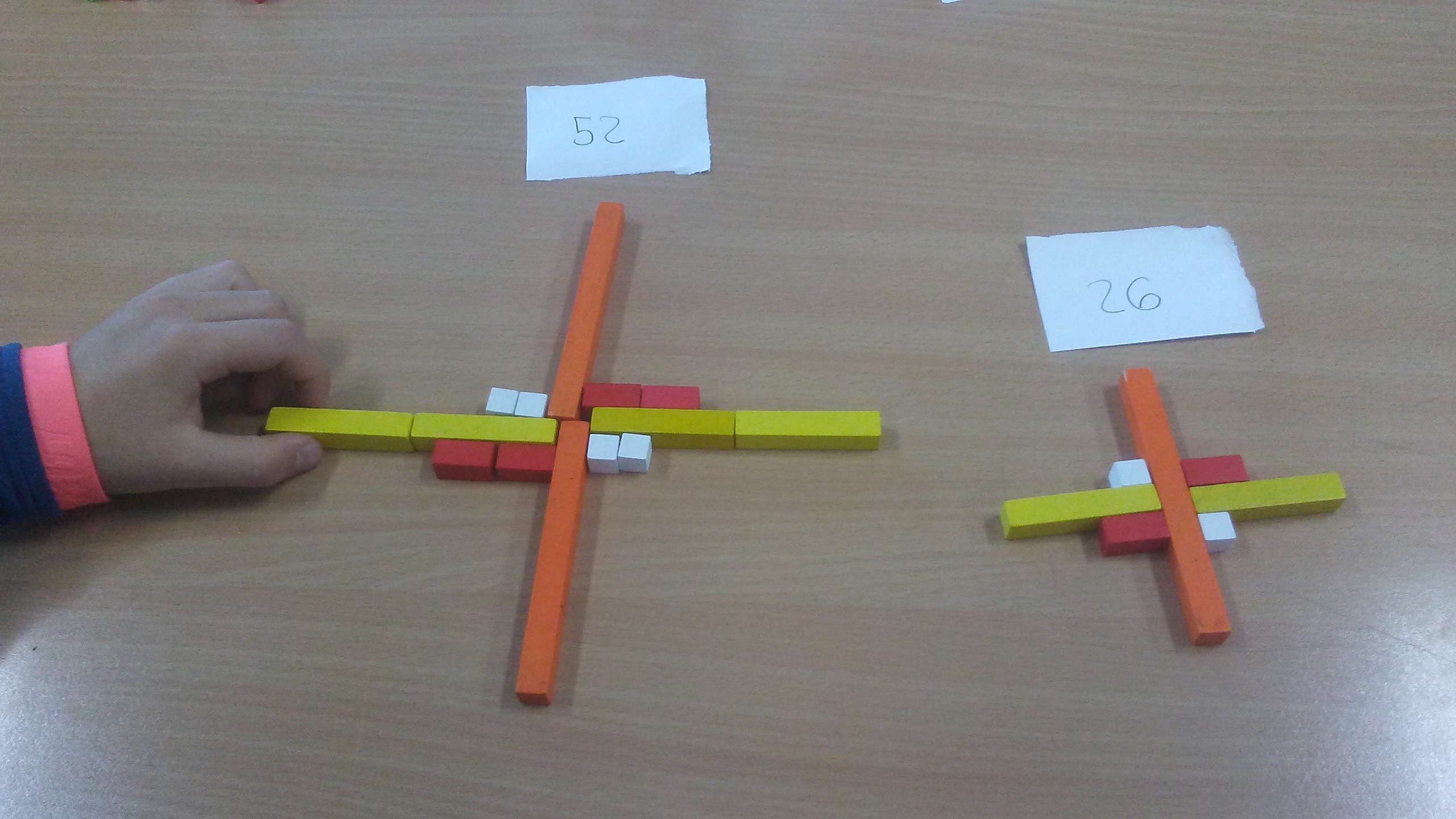 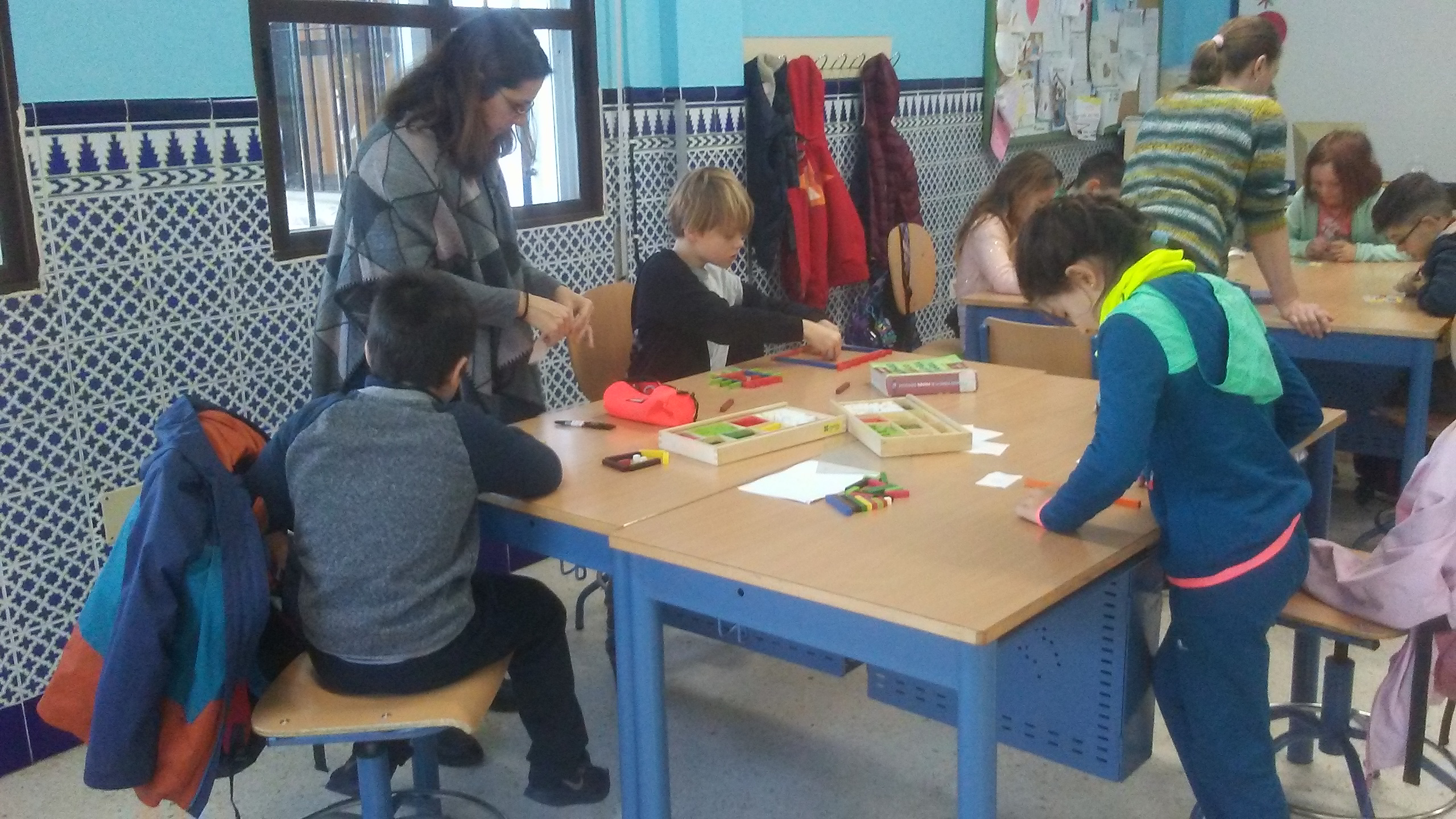 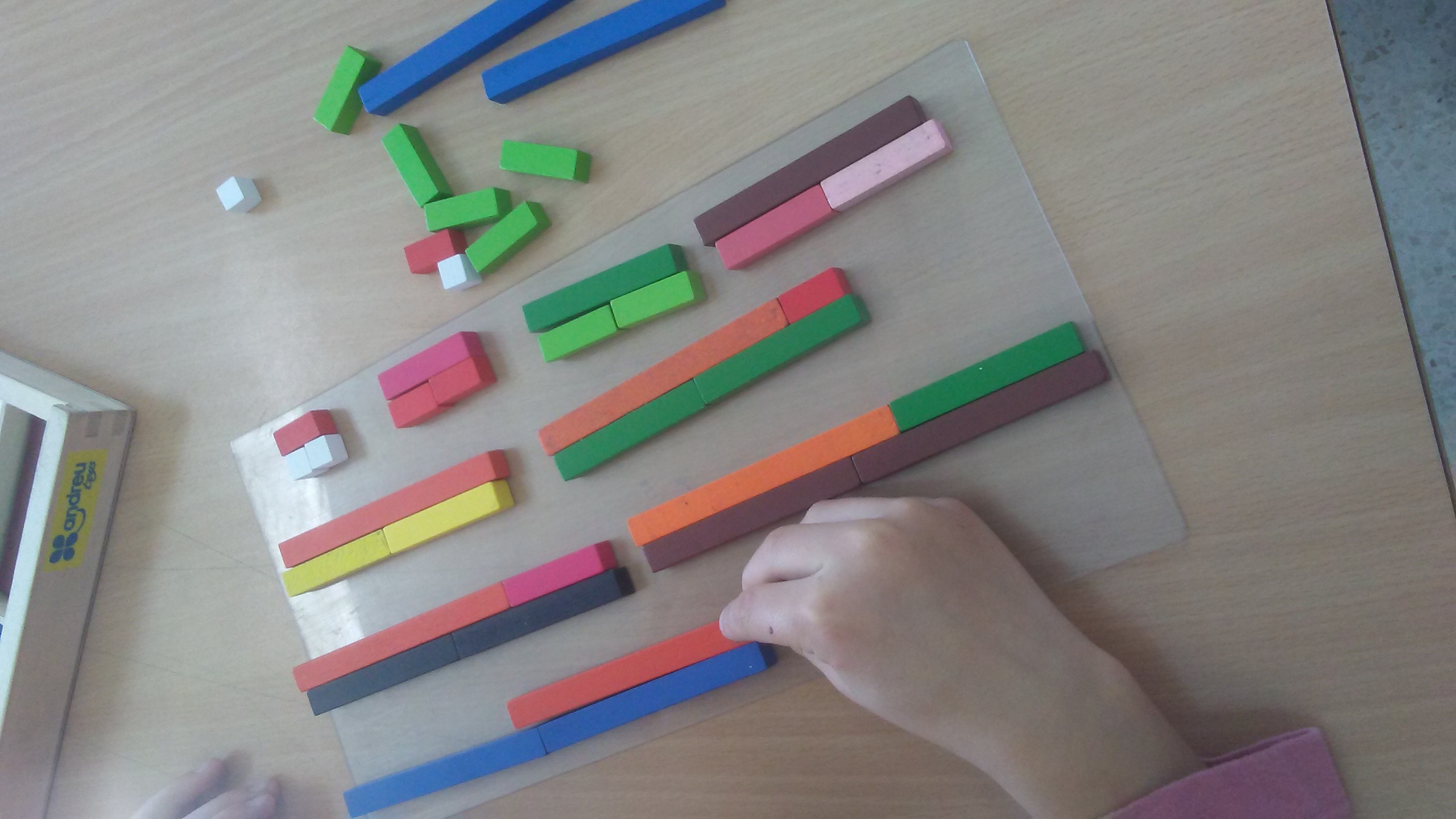 